Некоммерческая организация 	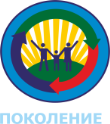 Фонд поддержки социальных программ Свердловского района «Поколение»АНКЕТА ДЛЯ ПЕДАГОГОВ-УЧАСТНИКОВ ПРОЕКТА1. Укажите Ваш педагогический стаж:_____________________________________________________2. Укажите территорию проживания:______________________________________________________3. Оцените по 10-тибальной системе организацию и условия проведения семинара-презентации (сроки проведения май-июнь 2019):4. Какими инструментами технологии «Славный сын Отечества» Вы пользовались при проведении классного часа с учащимися (подчеркните варианты)? - Презентация;- Фильм о творчестве Е.Широкова;- Брошюра «России славные сыны»; - Информационные материалы о деятелях России со ссылками на фильмы и книги;- Собственный инструментарий (укажите какой).____________________________________________________________________________________________________________________________________________________________________________5. Оцените по 5-тибальной системе эффективность технологии «Славный сын Отечества» как инструмента по патриотическому воспитанию молодежи, где 5 – высокая оценка (обведите цифру).1     2     3     4     56. Ваши предложения/рекомендации по улучшению мероприятий проекта «Славный сын Отечества». __________________________________________________________________________________________________________________________________________________________________________________________________________________________________________________________________Благодарим за участие!ХарактеристикаОценка (обведите цифру)Организация мероприятия (насколько все было четко и вовремя организовано, подготовлено)1    2    3    4    5    6    7    8    9    10Качество материала и его подача на мероприятии (насколько интересный и полезный материал)1    2    3    4    5    6    7    8    9    10Обеспечение необходимыми материалами и оборудованием1    2    3    4    5    6    7    8    9    10Удовлетворенность участием в мероприятии1    2    3    4    5    6    7    8    9    10